Сценарий праздника «Мистер и Мисс Осень»1 ведущий 
Унылая пора! Очей очарованье! 
Приятна мне твоя прощальная краса. 
Люблю я пышное природы увяданье,
В багрец и золото одетые леса… 1 ведущий  Так когда-то выразил своё восхищение осенней природой А.С.Пушкин.2 ведущий  А мне хочется продолжить эту тему, словами другого известного русского писателя и поэта Ивана Алексеевича Бунина:Лес, словно терем расписной, 
Лиловый, золотой, багряный, 
Весёлой, пёстрою стеной 
Стоит над светлою поляной.1 ведущий  Осень… Золотое время года, поражающее богатством цветов, плодов, фантастическим сочетанием красок: от ярких, бросающихся в глаза, до размыто-прозрачных полутонов.2 ведущий  Осень – прекрасное время года. И как бы там ни было на улице – холодно или тепло – родная земля всегда прекрасна, привлекательна, очаровательна! И народная мудрость гласит: «Осень печальна, а жить весело». Так пусть в этот октябрьский день звучит прекрасная музыка, льётся рекой безудержный весёлый смех, ваши ноги не знают усталости в танцах, пусть вашему веселью не будет конца!Вместе Мы открываем наш праздничный Осенний бал!1 ведущий Разрешите представить наше жюри: Волкова Елена Владимировна, директор школы  Кизьякова Светлана Анатольевна, зам.директора по УВРДикляев Андрей Витальевич, учитель ОБЖ  Куликалова Наталья Анатольевна, педагог дополнительного образованияРазумова Татьяна, представитель от ДШО «РИТМ»2 ведущий  Грустный октябрь протягивает свою визитную карточку, где бесцветными чернилами туманов написаны строки гениального русского поэта:Октябрь уж наступил – уж роща отряхает 
Последние листы с нагих своих ветвей; 
Дохнул осенний хлад – дорога промерзает...
Журча, еще бежит за пролеском ручей.....1 ведущийЛюбой настоящий бал невозможно представить без короля и королевы. Так давайте выберем наших Короля и Королеву бала из самых достойнейших. Приветствуем участников.1.Принц и Принцесса 5 А класса – Федюк Дмитрий и Шишкина Елизавета2.Венценосная пара 5 Б класса – Быков Павел и Дорошенко Елена 1.Князь и Княгиня 6 класса – Скороход  Роман и Бондарева Татьяна  2.Граф и Графиня 7 класса – Колегов Никита и Набоко Софья1.Баронесса 8 класса – Гладышева Дарья. Барон, увы, заболел2.Маркиз и Маркиза 9 класса – Невидомский Анатолий и Петрова Виктория 1.Виконт и Виконтесса старшеклассников – Овчаренко Евгений и  Семёнова Мария 2 ведущий А чтобы поближе познакомиться с этими прекрасными парами поближе мы посмотрим их визитные карточки. 
Итак, визитка 5 А класса Выступление пар5а,   5б,   6а,   7а,   8а,   10-11,   9а   1 Ведущий Мы продолжаем нашу конкурсную программу.Следующий конкурс «Поэтическая тетрадь»2 Ведущий  Каждая пара получает листочки со стихотворениями об осени. Задача участников заключается в том, чтобы выразительно прочитать стихи. Оценивается артистичность участников.1 ведущий Пока пары готовятся, мы проведем для вас конкурс загадок. Посмотрим какой у нас дружный сплоченный коллектив. Отвечаем хором.Дни стали короче, Длинней стали ночи.Урожай собирают. Когда это бывает?           - осенью –Уж пахнет в воздухе дождем,Все холоднее с каждым днем.Деревья свой наряд меняют,Листочки потихонечку теряют.Понятно всем, как дважды два -Пришла …                                                  - осенняя пора -Осень в гости к нам пришлаИ с собою принесла…Что? Скажите наугад!Ну, конечно …                                                      - листопад –Опустели наши грядки. Сад и огород в порядке. Ты, земля, еще рожай. Мы собрали ….              - урожай- .... Тучи нагоняет, Воет, задувает. По свету рыщет, Поет да свищет.                                                    - ветер-Растут — зеленеют, Упадут — пожелтеют, Полежат — почернеют                                        -листья-Стало хмуро за окном, Дождик просится к нам в дом. В доме сухо, а снаружи Появились всюду….                                           - лужи-Льется он косой стенойИ стучит по нашим окнам. Сам холодный, проливной, А в саду беседки мокнут. Лист осенний долго кружит, Чтоб потом спуститься в лужу                           - осенний дождь-Вот на ножке купол-гриб,Он от ливня защитит.Не намокнет пешеход,Если спрячется под …                                          -зонт-Ранним утром во дворе Лед улегся на траве. И весь луг стал светло-синий. Серебром сверкает…                                          - иней-2 ведущий Участники подготовились к конкурсу, давайте послушаем стихотворения.Начинает пара 5 Б класса и т.д.Выступление пар5б,   5а,   6а,   7а,   10-11,   9а,   8а   1 ведущий  Спасибо, дорогие участники! А наш бал продолжается!2 ведущий  Следующий конкурс называется «Осенний танец». На сцену приглашается 6 класс и т.д.Выступление пар6а,   5б,    5а,   7а,   8а,   9а,   10-111 ведущий  А сейчас конкурс «Оживи картину». Участникам следует «оживить» пантомимой картину, изображенную на листочке.Вот наше осеннее дерево. На его листочках приклеены сюжеты. Пары, вы сейчас подойдете и возьмете по листочку. 5-7 классы – оранжевые листочки, 8-11 классы – желтые. Потом вам дается несколько минут, чтоб подготовиться. На помощь, если необходимо,  можете привлечь два-три  человек из класса.9-11: «Три медведя», «Теремок», «Курочка Ряба» - русские народные сказки5-7: «Три богатыря»  Виктор Михайлович Васнецов«Опять двойка»  Фёдор  Павлович  Решетников«Бурлаки на Волге»  Илья Ефимович Репин«Неравный брак»   Пукирев Василий Владимирович2 ведущий  Дорогие зрители, пока ваши друзья готовятся к конкурсу, предлагаю и вам не сидеть без дела. Поиграем в перевертыши. Напомню, что перевертыш — это название книги (фильма), или строчка известного стихотворения, либо пословица (поговорка), где все слова заменены антонимами, т.е. словами, противоположными по смыслу (трус-храбрец, земля-небо, добрая-злая, милый-противный, работать-отдыхать, бежать-стоять, горячо-холодно). Например,Черная луна джунглей — перевертыш названия фильма Белое солнце пустыни. Итак, давайте поиграем в перевертыши литературных произведений. Не забывайте поднимать руку прежде, чем ответитьКастрюлька супа              (Горшочек каши)Закон и поощрение       (Преступление и наказание)Милый лебедь                  (Гадкий утенок)Громкая Волга                 (Тихий Дон)Кошачья печень               (Собачье сердце)Головастик-домосед       (Лягушка-путешественница)Чернодождик и 2 великана   (Белоснежка и 7 гномов)Счастье в глупости         (Горе от ума)Барашек-Прямоспинка         (Конек-горбунок)Принц в тыкве                (принцесса на горошине)Серенькая травинка       (Аленький цветочек)Километровочка            (Дюймовочка)1 ведущий Наши участники готовы. Внимание, зрители. От вас зависит успех той или иной пары. Чем быстрее вы угадаете произведение или известную картину, тем больше шансов у участников получить высокие баллы Начинает пара 7 классаВыступление пар7а,   6а,    5а,   5б,    10-11,   8а,   9а    2 ведущий  А сейчас участникам предстоит блеснуть  своим писательским мастерством. Конкурс называется «Я вам пишу», но он весьма шуточный.1 ведущий Вам предлагается за 3-5 минут написать письмо администрации магазина от имени какого-либо продукта. Например, сметана жалуется на стоящий рядом творог, или картошка просит перенести ее подальше от свеклы, а булки отказываются продаваться в неказистых полиэтиленовых одеяниях и требуют яркой и стильной упаковки. Побеждает автор самого смешного и остроумного письма.2 ведущий  Пока участники готовятся к конкурсу, мы поиграем с залом ДОЖДИКВедущий: Ребята, хотите послушать шум дождя? Делаем все как я. (Ведущий говорит и показывает, а все повторяют движения за ним)- И вдруг с неба упала одна капелька (пальцем правой руки ударяем по ладошке левой руки)- Затем с неба упало 2 капельки (2 раза двумя пальцами)- Затем с неба упало 5 капелек (ударяем 5 пальцами, изображая ливень)- И пошел сильный, сильный, как из ведра.- День льет, два льет…И вот … дождь начинает стихать.С неба стало падать 4 капельки- затем с неба упало 3 капельки- 2 капельки- Затем с неба стала падать одна капелька- Но одна капелька упорно падает. Слышите?- Дождик кончился. Выглянуло солнышко, улыбается всем радуга и у всех хорошее настроение. В зале стало тихо.1 ведущий   Пары готовы зачитать нам свои письма. Давайте послушаем их.Выступление пар8а,    6а,   5а,   5б,    7а,   10-11,   9а    1 ведущий  Переходим к последнему финальному конкурсу.Осень светилась, под солнцем сиялаИ ясных дней обещала немало.Яркий надела осенний наряд:- Пусть обо мне все вокруг говорят.В лес заглянула, гуляла в садуИ красовалась у всех на виду:2 ведущий  Запорошила листвою дорожки,Всем подарила рябинам серёжкиИ у подружек - красавиц-берёз,Скрасила золотом пряди волос.Встретилась с речкой на летнем причале,Где открывались осенние дали.В белый туман превратилась и вдруг...- Осень пришла, - все сказали вокруг.1 ведущий  Вы конечно догадались, какой будет следующий конкурс?    Ну, конечно, осеннее дефиле «Дыхание осени». Участники идут готовиться.2 ведущий  Пока пары переодеваются. Предлагаю зрителям поиграть в «Веселую грамматику».Веселая грамматика.Дуга – дуги, рука – руки, мука - ?                                         (мука)Житель – жители, любитель – любители, учитель - ?        (учителя)Грек – греки, узбек – узбеки, человек – ?                             (люди)Читать – читаю, мечтать – мечтаю, блистать – блистаю,кусать – кусаю, писать -?                                                            (пишу)Повар –повариха, портной – портниха, купец – купчиха, храбрец -?                                                                             (храбрая)Коза – козел, оса - ?                                                           (самец осы)Ведро – ведра, бедро – бедра, метро - ?                              (метро)День – дни, пень – пни, лень -?                                               (лень)Певцы – певец, венцы - венец, концы – конец, щипцы - ?     (щипцы)1 ведущий  Пары готовы. Приглашаем пару 9го класса.Выступление пар9а,  6а,   5а,   5б,   10-11,  8а,  7а1 ведущий  Наконец пришло время для подведения итогов. Жюри сейчас подведет итоги и огласит  имена Короля и Королевы нашего бала!2 ведущий  Слово для подведения итогов и награждения предоставляем председателю  жюри Волковой Елене Владимировне.Награждение1 ведущийГоворят, что осень – это грусть, сплошные дожди, пасмурная погода … Не верьте , друзья! Осень по-своему прекрасна и привлекательна. Она несет душе щедрость, сердцу - тепло от человеческого общения, вносит в нашу жизнь неповторимую красоту!2 ведущийОсень сегодня полностью вступила в свои права и мы отметим ее приход. Мы благодарим эту осень, что она собрала нас всех на осенний бал. Впереди зима, весна, лето … А потом снова осень. Сколько их еще будет в нашей жизни! Мы надеемся что еще не раз зажгутся для всех нас в нашей школе золотые огни Осеннего бала. До новых встреч! 1 ведущий  А теперь всех приглашаем на дискотеку!!! Лист оцениванияКаждый критерий оценивается по пятибалльной  системе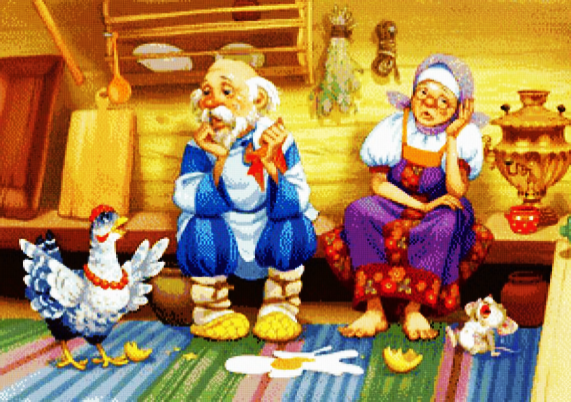 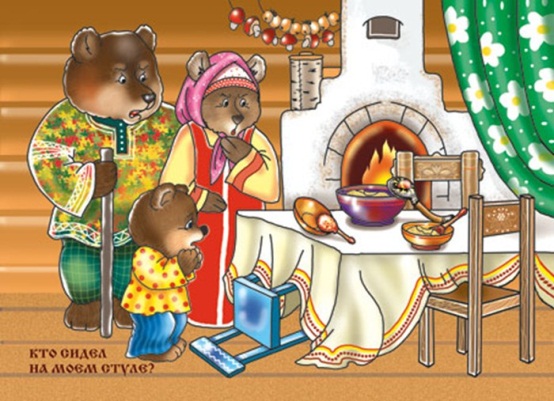 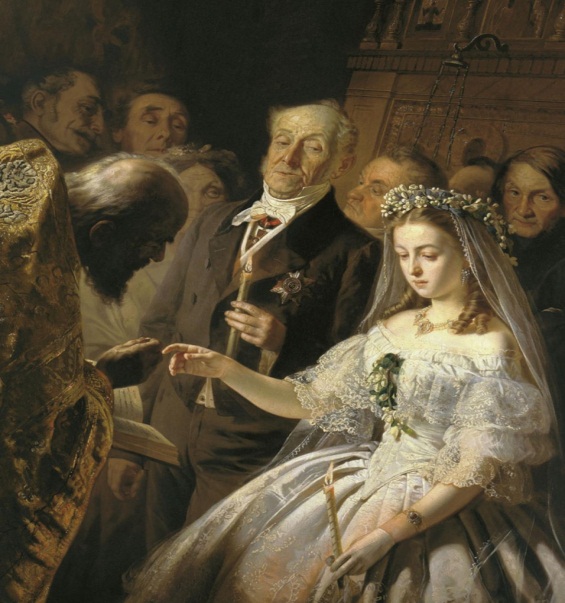 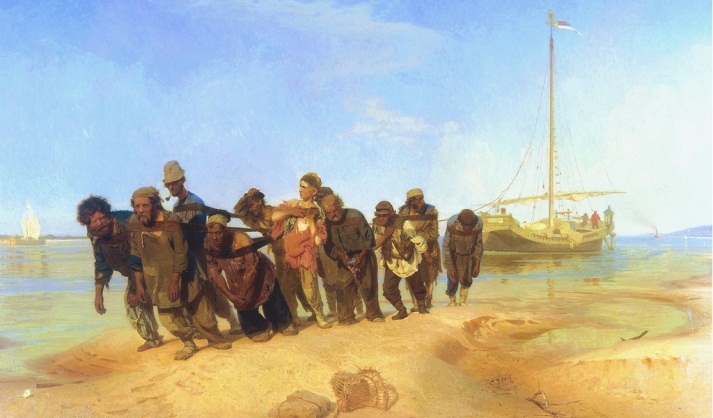 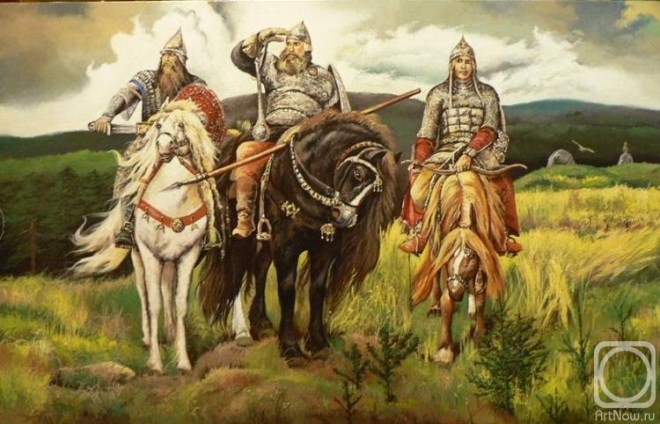 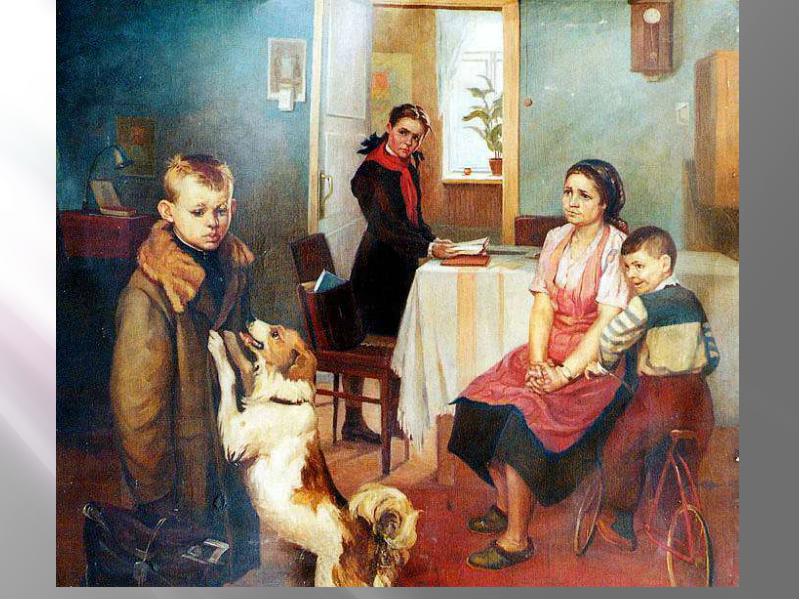 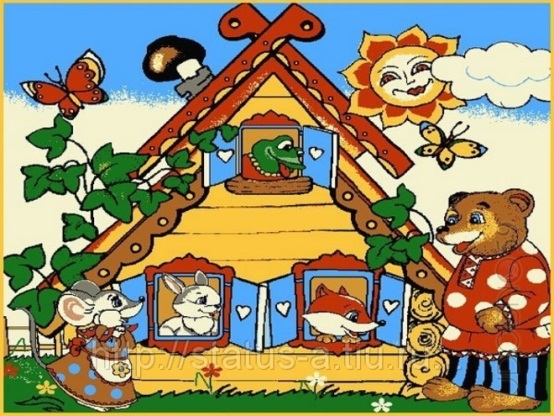 Наименование конкурса, критерии5 а5б6а7а8а9а10-11«Визитка»1)Содержательность2)Техническая реализация /артистизм3)Оригинальность4)ПозитивностьИтого:«Поэтическая тетрадь»1)Выразительность2)Техника чтения3)Работа в пареИтого:«Осенний танец»1)Представление (эмоциональность)2)Музыкальность3)СтильностьИтого:«Оживи картину»1)Артистичность2)Работа в паре (группе)3)ОригинальностьИтого:«Я вам пишу»1)Оригинальность2)Содержательность (логичность)3)ПозитивностьИтого:«Дыхание осени»(костюмы)1)Качество (аккуратность) выполнения2)Соответствие тематике2)Соответствие образа пары и костюмов3)Представление костюмов Итого:Общий балл